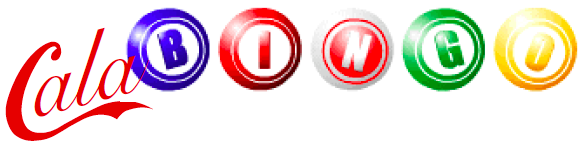 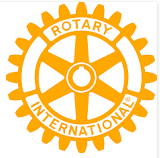 Sponsorship Sign-upAs a CalaBingo sponsor, you will receive vocal recognition and public recognition, and have the opportunity to display your business information on our sponsorship table.I would like to sponsor:           ____________    A Blackout game for $300(includes 2 free admission tickets)____________    A Bingo game for $100.____________    A $25 gift card for raffle bag.____________   A $50 gift card for raffle bag. ____________   A $100 gift card for raffle bag. Name:___________________________________________________________Email:___________________________________________________________If you have any questions or would like to further inquire regarding sponsorship opportunities, contact Susan Renick at 818-303-6004 or via email at susan.renick@dilbeck.comThe Rotary Club of Calabasas Charitable Foundation is a recognized 501c3 nonprofit organization. Federal Tax ID 95-4609316